               	                                         KRAJSKÝ KUŽELKÁŘSKÝ SVAZ ZLÍN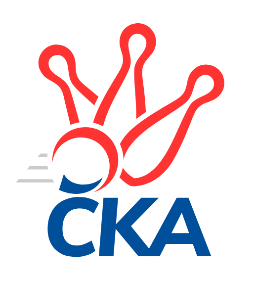 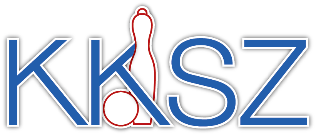                                                                                                Zlín   15.2.2020ZPRAVODAJ ZLÍNSKÉ KRAJSKÉ SOUTĚŽE2019-202015. koloTJ Slavia Kroměříž B	- TJ Sokol Machová C	4:2	1624:1582	5.0:3.0	14.2.KC Zlín D	- TJ Bojkovice Krons C	1:5	1462:1569	2.0:6.0	15.2.KK Kroměříž C	- VKK Vsetín D	1:5	1380:1589	2.0:6.0	15.2.KK Kroměříž B	- TJ Spartak Hluk A	1:5	1477:1483	4.5:3.5	15.2.SC Bylnice  B	- TJ Chropyně 	5:1	1605:1537	3.0:5.0	15.2.Tabulka družstev:	1.	TJ Chropyně	14	12	1	1	66.5 : 17.5 	81.0 : 31.0 	 1622	25	2.	TJ Slavia Kroměříž B	14	10	0	4	49.5 : 34.5 	58.0 : 54.0 	 1586	20	3.	TJ Bojkovice Krons C	14	8	0	6	53.5 : 30.5 	64.0 : 48.0 	 1578	16	4.	VKK Vsetín D	12	7	1	4	42.0 : 30.0 	59.5 : 36.5 	 1606	15	5.	TJ Spartak Hluk B	13	6	2	5	47.0 : 31.0 	65.0 : 39.0 	 1543	14	6.	SC Bylnice  B	14	7	0	7	39.0 : 45.0 	50.5 : 61.5 	 1494	14	7.	TJ Sokol Machová C	14	5	2	7	39.0 : 45.0 	51.5 : 60.5 	 1558	12	8.	KC Zlín D	13	5	1	7	35.5 : 42.5 	41.5 : 62.5 	 1500	11	9.	KK Kroměříž B	14	5	0	9	34.0 : 50.0 	49.0 : 63.0 	 1532	10	10.	TJ Spartak Hluk A	12	3	1	8	23.0 : 49.0 	37.0 : 59.0 	 1539	7	11.	KK Kroměříž C	14	1	2	11	15.0 : 69.0 	35.0 : 77.0 	 1496	4Program dalšího kola:16. kolo20.2.2020	čt	17:00	TJ Spartak Hluk A - VKK Vsetín D (dohrávka z 13. kola)	21.2.2020	pá	16:30	VKK Vsetín D - SC Bylnice  B	21.2.2020	pá	16:30	TJ Chropyně  - TJ Slavia Kroměříž B	22.2.2020	so	9:00	TJ Spartak Hluk A - KK Kroměříž C				-- volný los -- - KK Kroměříž B	22.2.2020	so	14:00	TJ Sokol Machová C - KC Zlín D	22.2.2020	so	16:00	TJ Bojkovice Krons C - TJ Spartak Hluk B		 TJ Slavia Kroměříž B	1624	4:2	1582	TJ Sokol Machová C	Miroslav Macega	 	 210 	 216 		426 	 2:0 	 352 	 	178 	 174		Roman Škrabal	Michal Růžička	 	 226 	 172 		398 	 1:1 	 446 	 	221 	 225		Josef Benek	Jan Trlica	 	 190 	 176 		366 	 0:2 	 407 	 	202 	 205		Miroslav Ševeček	Petr Buksa	 	 216 	 218 		434 	 2:0 	 377 	 	203 	 174		Jan Hastíkrozhodčí: Rada Miloš	 KC Zlín D	1462	1:5	1569	TJ Bojkovice Krons C	Věra Skoumalová	 	 169 	 172 		341 	 0:2 	 405 	 	193 	 212		Dominik Slavíček	Vladimír Čech	 	 194 	 196 		390 	 2:0 	 344 	 	186 	 158		Jan Křižka	Hana Polišenská	 	 200 	 175 		375 	 0:2 	 439 	 	217 	 222		Jakub Lahuta	Evžen Štětkař	 	 182 	 174 		356 	 0:2 	 381 	 	195 	 186		Miroslav Šopíkrozhodčí: Karel Skoumal	 KK Kroměříž C	1380	1:5	1589	VKK Vsetín D	Kateřina Spurná	 	 158 	 149 		307 	 0:2 	 427 	 	181 	 246		Dita Stratilová	Oldřich Křen	 	 191 	 184 		375 	 2:0 	 335 	 	158 	 177		Radek Hajda	Jan Bambuch	 	 172 	 187 		359 	 0:2 	 432 	 	202 	 230		Petra Gottwaldová	Radmila Spurná	 	 168 	 171 		339 	 0:2 	 395 	 	208 	 187		Eva Hajdovározhodčí: Nedopil František	 KK Kroměříž B	1477	1:5	1483	TJ Spartak Hluk A	Martin Novotný	 	 206 	 181 		387 	 2:0 	 322 	 	153 	 169		Tomáš Galuška	Pavel Vyskočil	 	 150 	 203 		353 	 1:1 	 373 	 	177 	 196		Miroslav Janků	František Nedopil	 	 194 	 176 		370 	 1:1 	 373 	 	170 	 203		Miroslav Nožička	Stanislav Poledňák	 	 189 	 178 		367 	 0.5:1.5 	 415 	 	189 	 226		Ondřej Kelíšekrozhodčí: Vaculík Josef	 SC Bylnice  B	1605	5:1	1537	TJ Chropyně 	Michal Pecl	 	 195 	 213 		408 	 1:1 	 390 	 	211 	 179		Milan Podaný	Vladimíra Strnková	 	 173 	 172 		345 	 0:2 	 373 	 	195 	 178		Jaroslav Krejčíř	Ladislav Strnad	 	 229 	 199 		428 	 1:1 	 381 	 	166 	 215		Michal Kuchařík	Ondřej Novák	 	 193 	 231 		424 	 1:1 	 393 	 	205 	 188		Richard Mikešrozhodčí:  Vedoucí družstevPořadí jednotlivců:	jméno hráče	družstvo	celkem	plné	dorážka	chyby	poměr kuž.	Maximum	1.	Milan Skopal 	TJ Slavia Kroměříž B	431.00	294.8	136.2	5.6	6/7	(472)	2.	Eva Hajdová 	VKK Vsetín D	424.70	291.9	132.8	7.2	4/5	(455)	3.	Adam Grebeníček 	TJ Sokol Machová C	423.58	292.1	131.5	8.9	4/6	(508)	4.	Ondřej Kelíšek 	TJ Spartak Hluk A	420.42	292.3	128.1	4.5	6/6	(458)	5.	Lenka Krejčířová 	TJ Chropyně 	418.29	287.5	130.8	8.2	5/6	(442)	6.	David Hanke 	TJ Bojkovice Krons C	417.65	295.0	122.6	8.0	6/7	(488)	7.	Dita Stratilová 	VKK Vsetín D	416.70	287.7	129.0	5.4	5/5	(471)	8.	Milan Podaný 	TJ Chropyně 	414.76	279.8	135.0	5.1	6/6	(449)	9.	Ladislav Strnad 	SC Bylnice  B	411.69	292.0	119.7	8.0	7/7	(451)	10.	Richard Mikeš 	TJ Chropyně 	410.20	283.1	127.1	7.4	5/6	(442)	11.	Josef Benek 	TJ Sokol Machová C	406.30	285.0	121.3	10.5	6/6	(446)	12.	Miroslav Macega 	TJ Slavia Kroměříž B	405.72	283.4	122.3	7.1	6/7	(459)	13.	Ludvík Jurásek 	TJ Spartak Hluk B	403.32	278.6	124.7	5.6	6/6	(430)	14.	Josef Vaculík 	KK Kroměříž B	400.97	275.1	125.9	10.4	5/7	(423)	15.	Roman Machálek 	TJ Slavia Kroměříž B	400.70	281.7	119.0	8.8	5/7	(431)	16.	Dominik Slavíček 	TJ Bojkovice Krons C	399.70	283.0	116.7	11.4	5/7	(431)	17.	Zdeněk Kočíř 	TJ Spartak Hluk B	399.54	273.4	126.2	7.5	6/6	(432)	18.	Oldřich Křen 	KK Kroměříž C	399.09	278.4	120.6	10.7	7/7	(429)	19.	Petr Foltýn 	VKK Vsetín D	398.20	287.8	110.4	10.2	5/5	(449)	20.	Miroslav Ševeček 	TJ Sokol Machová C	397.39	280.3	117.1	9.3	5/6	(442)	21.	Miroslav Nožička 	TJ Spartak Hluk A	395.25	278.2	117.1	10.2	6/6	(430)	22.	Michal Kuchařík 	TJ Chropyně 	394.67	274.9	119.8	8.8	5/6	(416)	23.	Jaroslav Krejčíř 	TJ Chropyně 	391.00	271.7	119.3	10.7	5/6	(418)	24.	Ondřej Novák 	SC Bylnice  B	390.19	272.7	117.5	10.0	6/7	(432)	25.	Eva Kyseláková 	TJ Spartak Hluk B	389.78	273.6	116.2	10.1	4/6	(439)	26.	Jiří Pospíšil 	TJ Spartak Hluk B	388.91	283.4	105.5	10.8	5/6	(411)	27.	Věra Skoumalová 	KC Zlín D	388.80	269.5	119.3	8.1	5/6	(427)	28.	Stanislav Poledňák 	KK Kroměříž B	388.17	280.5	107.7	9.6	6/7	(430)	29.	Pavel Polišenský 	TJ Slavia Kroměříž B	384.20	269.1	115.1	9.5	5/7	(437)	30.	Tomáš Indra 	TJ Spartak Hluk A	382.87	271.2	111.6	10.4	6/6	(407)	31.	Zdeněk Rybnikář 	TJ Bojkovice Krons C	381.00	270.6	110.4	11.8	5/7	(401)	32.	Martin Novotný 	KK Kroměříž B	379.14	281.8	97.4	13.1	7/7	(408)	33.	Pavel Vyskočil 	KK Kroměříž B	378.43	272.3	106.1	11.3	7/7	(417)	34.	Vladimír Čech 	KC Zlín D	378.14	271.1	107.0	9.1	5/6	(429)	35.	Jan Bambuch 	KK Kroměříž C	375.63	267.5	108.1	11.6	7/7	(407)	36.	Radmila Spurná 	KK Kroměříž C	373.11	272.2	100.9	15.9	7/7	(400)	37.	Michal Pecl 	SC Bylnice  B	368.59	266.2	102.4	13.6	7/7	(415)	38.	Miroslav Šopík 	TJ Bojkovice Krons C	368.30	269.8	98.5	14.2	5/7	(406)	39.	František Nedopil 	KK Kroměříž B	367.36	260.1	107.3	13.9	5/7	(404)	40.	Karel Skoumal 	KC Zlín D	362.15	262.5	99.6	9.9	4/6	(407)	41.	Karel Večeřa 	KC Zlín D	349.50	253.6	95.9	14.3	4/6	(406)	42.	Kateřina Spurná 	KK Kroměříž C	348.66	265.6	83.1	15.2	7/7	(401)	43.	Roman Škrabal 	TJ Sokol Machová C	346.50	256.5	90.0	12.5	4/6	(367)	44.	Roman Prachař 	TJ Spartak Hluk A	341.00	251.0	90.0	15.2	5/6	(356)	45.	Vladimíra Strnková 	SC Bylnice  B	328.33	238.8	89.6	13.7	6/7	(375)	46.	Jiří Hanák 	TJ Sokol Machová C	321.80	234.8	87.0	20.2	5/6	(386)		Petra Gottwaldová 	VKK Vsetín D	438.50	290.0	148.5	5.5	2/5	(445)		Jan Lahuta 	TJ Bojkovice Krons C	432.10	289.5	142.6	5.7	2/7	(465)		Jakub Lahuta 	TJ Bojkovice Krons C	424.10	288.0	136.2	6.2	4/7	(475)		Margita Fryštacká 	TJ Sokol Machová C	408.13	280.6	127.5	7.4	3/6	(419)		Petr Buksa 	TJ Slavia Kroměříž B	408.00	291.5	116.5	8.5	2/7	(434)		Petr Dlouhý 	TJ Slavia Kroměříž B	405.20	287.6	117.6	8.8	1/7	(429)		Jan Lahuta 	TJ Bojkovice Krons C	399.33	272.0	127.3	8.0	3/7	(480)		Lenka Farkašovská 	TJ Spartak Hluk B	398.38	280.0	118.4	9.6	2/6	(411)		Luděk Novák 	SC Bylnice  B	394.50	271.0	123.5	9.0	1/7	(399)		Lucie Hanzelová 	VKK Vsetín D	388.87	283.1	105.8	11.1	3/5	(447)		Marie Hnilicová 	KC Zlín D	388.00	274.5	113.5	11.5	2/6	(410)		Michal Růžička 	TJ Slavia Kroměříž B	385.08	269.4	115.7	8.3	3/7	(427)		Jan Hastík 	TJ Sokol Machová C	377.00	282.0	95.0	16.0	1/6	(377)		Miroslav Janků 	TJ Spartak Hluk A	373.00	250.0	123.0	12.0	1/6	(373)		Matěj Čunek 	KC Zlín D	372.50	267.5	105.0	11.5	2/6	(387)		Hana Polišenská 	KC Zlín D	371.44	261.6	109.9	10.4	3/6	(395)		Radek Hajda 	VKK Vsetín D	369.17	259.2	110.0	11.4	3/5	(419)		Jan Křižka 	TJ Bojkovice Krons C	365.11	264.0	101.1	13.7	3/7	(412)		Evžen Štětkař 	KC Zlín D	365.00	272.0	93.0	14.5	1/6	(374)		Jan Trlica 	TJ Slavia Kroměříž B	364.65	260.0	104.7	12.2	4/7	(406)		Adéla Foltýnová 	VKK Vsetín D	361.00	258.5	102.5	15.5	2/5	(381)		Oldřich Žák 	TJ Sokol Machová C	357.50	265.5	92.0	19.0	2/6	(393)		Kateřina Ondrouchová 	TJ Slavia Kroměříž B	356.00	258.0	98.0	13.0	1/7	(356)		Anna Nožičková 	TJ Spartak Hluk A	348.00	258.5	89.5	15.0	1/6	(358)		Antonín Strnad 	SC Bylnice  B	344.15	259.5	84.7	18.3	4/7	(388)		Rudolf Kadlečík 	KC Zlín D	338.00	246.0	92.0	18.0	1/6	(338)		Tomáš Galuška 	TJ Spartak Hluk A	335.00	252.4	82.6	17.9	3/6	(368)		Věra Čechová 	TJ Spartak Hluk B	329.00	250.7	78.3	17.7	3/6	(356)		Tereza Hanáčková 	KC Zlín D	299.00	229.0	70.0	21.0	1/6	(299)		Romana Kočířová 	TJ Spartak Hluk B	231.00	189.0	42.0	36.0	1/6	(231)Sportovně technické informace:Starty náhradníků:registrační číslo	jméno a příjmení 	datum startu 	družstvo	číslo startu
Hráči dopsaní na soupisku:registrační číslo	jméno a příjmení 	datum startu 	družstvo	22372	Jan Hastík	14.02.2020	TJ Sokol Machová C	Zpracoval: Radim Abrahám      e-mail: stk.kks-zlin@seznam.cz    mobil: 725 505 640        http://www.kksz-kuzelky.czAktuální výsledky najdete na webových stránkách: http://www.kuzelky.com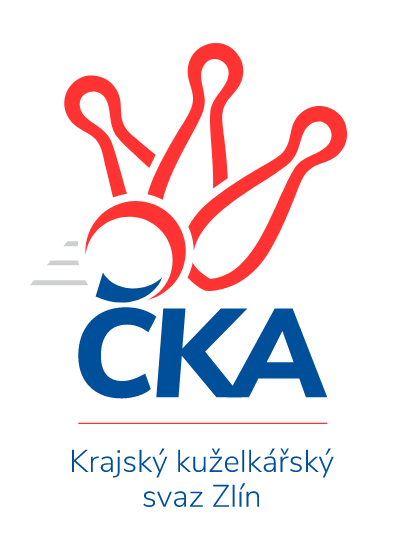 Nejlepší šestka kola - absolutněNejlepší šestka kola - absolutněNejlepší šestka kola - absolutněNejlepší šestka kola - absolutněNejlepší šestka kola - dle průměru kuželenNejlepší šestka kola - dle průměru kuželenNejlepší šestka kola - dle průměru kuželenNejlepší šestka kola - dle průměru kuželenNejlepší šestka kola - dle průměru kuželenPočetJménoNázev týmuVýkonPočetJménoNázev týmuPrůměr (%)Výkon2xJosef BenekMachová C4463xJakub LahutaBojkovice C118.674396xJakub LahutaBojkovice C4392xPetra GottwaldováVsetín D117.164321xPetr BuksaSl. Kroměříž B4343xDita StratilováVsetín D115.84272xPetra GottwaldováVsetín D4327xOndřej KelíšekHluk A112.544157xLadislav StrnadBylnice B4282xJosef BenekMachová C109.984464xDita StratilováVsetín D4271xDominik SlavíčekBojkovice C109.48405